RBG Č.Výzkumný ústav živočišné výroby, v.v.i.
Přátelství 815<&>?( <2/>£oW4OOP,Shl|ouva o nájmu částj pozemkůdle zákona č. 89/2012, občanský zákoník, v platném znění
uzavřenámezi smluvními stranami:VÝZKUMNÝ ÚSTAV ŽIVOČIŠNÉ VÝROBY, v.v.i.se sídlem Přátelství 815, 104 00 Praha - UhříněvesIČ: 00027014	DIČ:CZ00027014registrován v rejstříku v.v.i. MŠMT (dále jen “pronajímatel”) na straně jednéWooden Perudex s.r.o.se sídlem K Nedvězí 107, 104 00 Praha 10 KráloviceIČ: 05245800	DIČ: CZ052445800zapsána v obchodním rejstříku vedeném Městským soudem v Praze, oddíl C, vložka 259801(dále jen nájemce) na straně druhéČI. 1ProhlášeníVýzkumný ústav živočišné výroby, v.v.i. (dále jen „pronajímatel“) prohlašuje, že je výlučným vlastníkem pozemku I. pare. č. 1814/8, ostatní plocha a pozemku II. pare. č. 1814/204, trvalý travní porost, využívaná jako ostatní komunikace (dále také jen jako „pozemky I. a II.“), zapsáno v katastru nemovitostí u Katastrálního úřadu pro hlavní město Prahu, Katastrální pracoviště Praha, pro k. ú. Uhříněves, obec Praha, na listu vlastnictví č. 191.ČI. 2Předmět smlouvy1. Předmětem nájmu jsou v přiloženém plánku (příloha č. 1) označené části pozemků I. a II. o výměře 500 m2 (dále jen jako „pronajaté pozemky“). Nájemce se zavazuje platit nájemné a užívat předmět nájmu v souladu se zákonem a touto smlouvou.Pronajímatel přenechává předmět nájmu ve stavu způsobilém k obvyklému užívání (účelu).Veškeré nájemcem požadované nebo pro jeho zamýšlené užívání potřebné stavební a ostatní úpravy, především pokud překračují stav při předání nebo se od něj jinak odchylují, nese nájemce. Tyto a eventuální pozdější stavební změny a ostatní úpravy resp. instalace vyžadují předchozí písemný souhlas pronajímatele.Nájemce prohlašuje, že se seznámil s faktickým a právním stavem předmětu nájmu a že nebude nárokovat na pronajímateli úhradu investic, které vloží do předmětu nájmu, resp. nájemce nemůže žádat vyrovnání, i kdyby se změnami hodnota předmětu nájmu zvýšila. Pronajímatel může žádat náhradu ve výši snížení hodnoty předmětu nájmu, které bylo způsobeno změnami provedenými nájemcem bez souhlasu pronajímatele.ČI. 3Účel nájmuNájemce je oprávněn provozovat na pronajatém pozemku pouze skladování dřevěných palet. Nájemce se zavazuje využívat předmět nájmu pouze pro tyto účely.Nájemce se zavazuje splnit zákonné a technické předpisy potřebné pro předkládaný účel užívání na vlastní náklady. Předmět nájmu lze využívat pouze pro zákonně a smluvně přípustné účely.Nájemce nemůže zřídit třetí osobě v předmětu nájmu užívací právo. Pro tyto případy platí zákonné ustanovení dle § 2215 až 2216 zák. č. 89/2012 Sb., občanský zákoník, v platném znění.ČI. 4Doba nájmuNájemní vztah se sjednává na dobu určitou od 1.10. 2020 do 30. 9. 2021.ČI. 5Nájemné a jeho splatnost, náklady spojené s užíváním předmětu nájmu a jejich
splatnostNájemné za pronajaté prostory činí,-.Kč (slovy: korun českých) měsíčně plus DPH v zákonem stanovené výši. Není-li nájemce plátcem DPH, DPH se neuplatňuje. V nájemném nejsou zahrnuty poplatky za služby spojené s užíváním pronajatých prostor. Nájemce je povinen bezodkladně pronajímateli oznámit veškeré změny, týkající se změn v platbě DPH, zejm. stal-li se plátcem DPH nebo přestal-li být plátcem DPH. Pronajímatel má právo na náhradu ve výši ujednaného nájemného, neodevzdá-li nájemce pronajaté prostory pronajímateli v den skončení nájmu až do dne, kdy nájemce pronajímateli pronajaté prostory skutečně odevzdá.Smluvní strany se se dohodly, že nájemce složí pronajímateli na účet uvedený v záhlaví této smlouvy do 3 dnů od podpisu této smlouvy peněžitou jistotu ve výši ve výši,-Kč. Složení peněžité jistoty na účet pronajímatele je jednou z podmínek účinnosti této smlouvy.V případě prodlení nájemce s platbami nájemného je pronajímatel oprávněn použít jistotu na úhradu tohoto dluhu. V tomto případě je nájemce povinen jistotu doplnit na původní výši nejpozději do 3 dnů po oznámení pronajímatele o vyčerpání jistoty. Pronajímatel je oprávněn použít jistotu i na úhradu případných budoucích nákladů na uvedení prostor do stavu, ve kterém byly nájemci předány a dále na úhradu dluhů a případných škod apod. jím v souvislosti s nájmem způsobených.Při skončení nájmu je pronajímatel povinen vrátit jistotu nájemci a je oprávněn si přitom započíst, co mu nájemce případně z nájmu a dalších právních titulů specifikovaných v tomto článku dluží.Nájemné je nájemce povinen uhradit měsíčně předem do 25. dne kalendářního měsíce předcházejícího, za které se nájemné platí, bezhotovostním převodem na účet pronajímatele variabilní symbol. Pro včasnost plateb je rozhodující den připsání platby na účet pronajímatele.Pronajímatel je oprávněn zvýšit nájemné vždy k 01.04. běžného roku o inflaci podle míry inflace vyjádřené přírůstkem průměrného indexu spotřebitelských cen za 12 posledních měsíců kalendářního roku zveřejněného Českým statistickým úřadem.V případě prodlení nájemce s úhradou peněžitého plnění dle této smlouvy je povinen zaplatit pronajimateli vedle zákonného úroku z prodlení také smluvní pokutu ve výši 0,1 % z dlužné částky za každý den prodlení.ČI. 6Skončení nájmuJe-li nájem sjednán na dobu určitou, skončí uplynutím sjednané doby.Pronajímatel je oprávněn nájemní smlouvu vypovědět bez uvedení důvodu v 15 denní výpovědní lhůtě. Ustanovení § 2314 a § 2315 občanského zákoníku se v tomto případě neuplatní.Nájemce je oprávněn nájemní smlouvu vypovědět bez uvedení důvodu ve dvouměsíční výpovědní lhůtě. Ustanovení § 2314 a § 2315 občanského zákoníku se v tomto případě neuplatní.Každá výpověď musí být učiněna v písemné formě. V případě odepření přijetí výpovědi platí, že výpověď byla doručena třetím dnem po jejím uložení na poště.ČI. 7Předání předmětu nájmuPronajímatel se zavazuje poskytnout předmět nájmu nájemci ve stavu způsobilém k užívání. Ohledně předání bude sepsán předávací protokol, ve kterém bude zachycen stav předmětu nájmu v okamžiku předání, který podepíší obě smluvní strany.ČI. 8Údržba a opravy předmětu nájmuNájemce se zavazuje předmět nájmu řádně udržovat ve stavu způsobilém a provádět úklid, péči a ostatní údržbu a opravy na vlastní náklady. To platí i pro technická zařízení (především pro elektrické a sanitární instalace atd.), pokud se nacházejí v nebo na předmětu nájmu a jsou využívány výlučně nájemcem. Nájemce se zavazuje dodržovat veškerá protipožární a bezpečnostní opatření, stejně tak i ekologické a hygienické předpisy a normy pro provoz nemovitostí a jejich příslušenstvíČI. 9Odpovědnost nájemceNájemce odpovídá za škody, které způsobí na předmětu nájmu on, jeho zaměstnanci, nebo jím pověřené osoby, dodavatelé, zákazníci a jiné osoby, které k němu mají vztah.ČI. 10Vrácení předmětu nájmuNájemce je povinen předmět nájmu při ukončení nájemního vztahu předat uklizený a dle stavu uvedeného v předávacím protokolu s přihlédnutím k obvyklému opotřebení při řádném užívání. V případě poškození povrchu pozemků, případně vzniku jiné škody zavazuje se nájemce uhradit uvedení v předešlý stav na vlastní náklady. Pro případ, že nájemce nevyklidí nebytové prostory následující den po skončení nájemního vztahu, pak se smluvní strany dohodly na tom, že nájemce uhradí pronajímateli smluvní pokutu ve výši,- Kč za každý započatý den prodlení s vyklizením nebytových prostor.ČI. 11Vstupování pronajímatele a nájemce do předmětu nájmuNájemce se zavazuje, že umožní, aby pronajímatel nebo jím pověřené osoby, mohli vstupovat do pronajatých prostor, za účelem prohlídky, kdykoliv během obchodní doby nájemce. Termín prohlídky pronajímatel oznámí nájemci v předstihu jednoho týdne.ČI. 12
PojištěníNájemce je povinen uzavřít na své náklady pojištění proti ohni, pojištění proti potrubní vodě pro jím vnesená zařízení a ostatní věci včetně veškerých zásob zboží a dále pojištění odpovědnosti. V případě, že si pojištění nájemce nesjedná a dojde ke škodné události, kterou způsobena škoda, nájemce se tuto škodu zavazuje uhradit. Nájemce bere na vědomí, že za škody způsobené na věcech a zařízeních jím do předmětu nájmu vnesených nenese v případě jejich poškození či zničení VÚŽV, v.v.i. žádnou odpovědnost.ČI. 13Domovní řádDomovním řádem se rozumí zajištění domovního klidu. V zájmu domovního klidu je nutné vyloučit jakékoliv obtěžování ostatních nájemců. To platí především pro obtěžování hlukem a zápachem. Nájemce odpovídá za škody, které vzniknou nedodržováním tohoto závazku. V případě výtky ze strany pronajímatele se nájemce postará o okamžitou nápravu.Ve všední dny od 22:00 do 6:00 hodin, o víkendu a svátcích od 22:00 do 8:00 hodin, jsou všichni uživatelé pronajatých prostor povinni dodržovat noční klid. V uvedené době není možno provádět stavební práce a vykonávat jakoukoliv činnost, která vyvolává hluk.ČI. 14Závěrečná ustanoveníZměny jakéhokoli druhu, které se týkají nájemního vztahu nebo předmětu nájmu jsou účinné pouze tehdy, pokud byly učiněny v písemné formě a byly právoplatně podepsány pronajímatelem a nájemcem.Práva a povinnosti smluvních stran výslovně neupravené v této smlouvě se řídí právním řádem České republiky, zejména pak zákonem č. 89/2012 Sb., občanský zákoník, v platném znění.Nájemce bere na vědomí, že pronajímatel je povinen zveřejnit elektronický obraz textového obsahu této smlouvy a jejích případných změn (dodatků) a dalších smluv od této smlouvy odvozených včetně metadat požadovaných k uveřejnění dle zákona č. 340/2015 Sb., o registru smluv. Nájemce prohlašuje, že tato smlouva neobsahuje obchodní tajemství a uděluje tímto souhlas pronajímateli k uveřejnění této smlouvy a všech pokladů, údajů a informací uvedených v této smlouvě a těch, k jejichž uveřejnění vyplývá pro pronajímatele povinnost dle právních předpisů.Tato smlouva je vyhotovena ve dvou stejnopisech, z nichž každá strana obdrží po jednom vyhotovení.Tato smlouva nabývá platnosti dnem jejího podpisu oběma smluvními stranami a účinnosti okamžikem uveřejnění v registru smluv podle zvláštního právního předpisu.Uzavřením této smlouvy se ukončuje platnost smlouvy ze dne 10.12.2019, registrační číslo 312/2019 uzavřené mezi VÚŽV, v.v.i. a společností Wooden Perudex s.r.o.Podepsané osoby prohlašují, že jsou oprávněny k podpisu této smlouvy za smluvní strany.Jako výraz své celkové souhlasné vůle připojují strany pod tuto smlouvu své podpisy.Tato nájemní smlouva byla schválena dozorčí radou pronajímatele podle§ 19 odst.1 písm. b) bod 7 zák. č. 341/2005 Sb., o veřejných výzkumných institucích, v platném znění.Výzkumný ústav	výroby, v.v.i.Pfátei&h n . 5'X.104 00 Praha - Uriňriéves (3)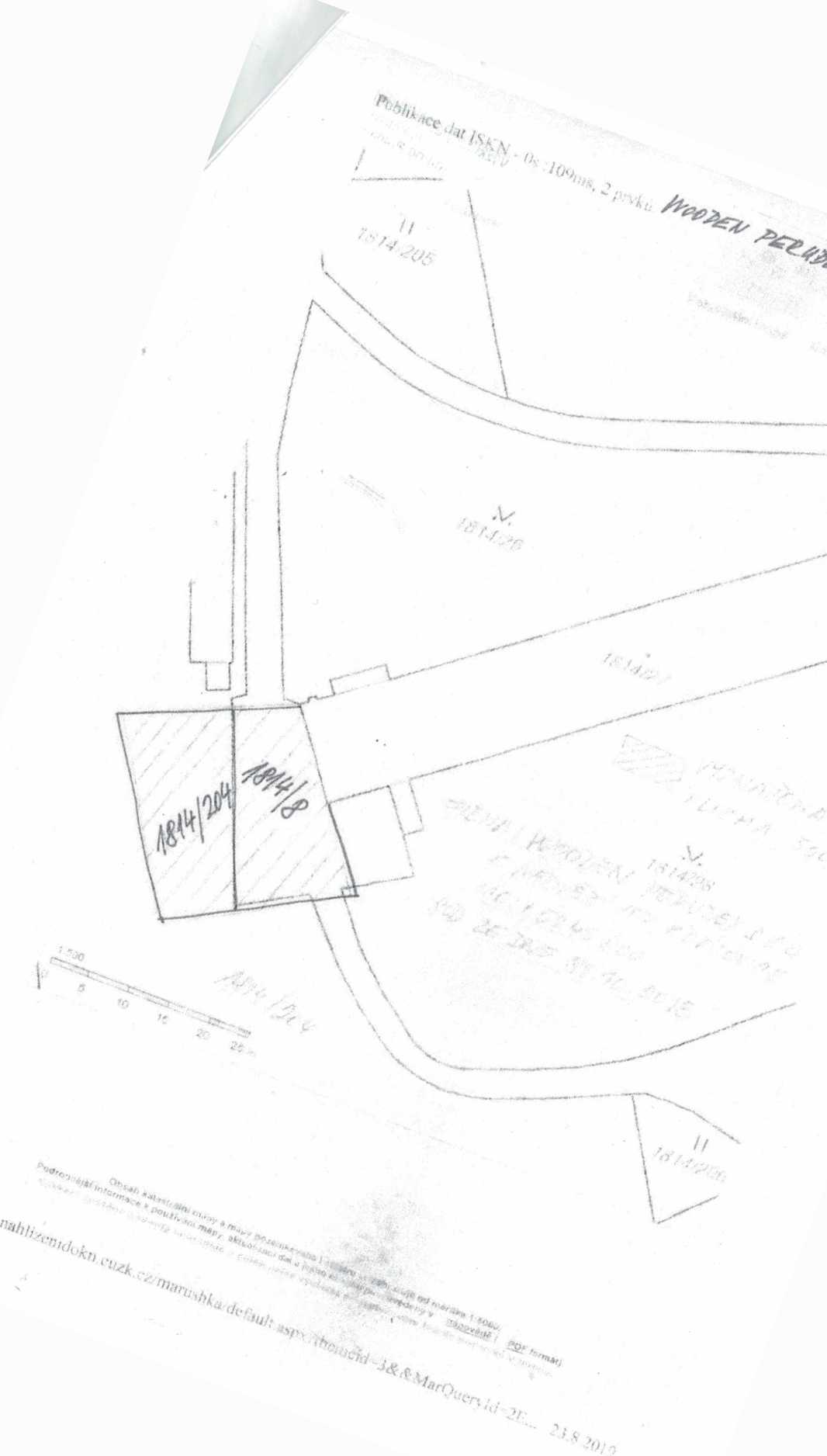 